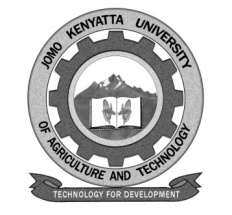    W1-2-60-1-6JOMO KENYATTA UNIVERSITY OF AGRICULTURE AND TECHNOLOGYUNIVERSITY EXAMINATIONS 2016/2017YEAR III SPECIAL/SUPPLEMENTARY EXAMINATIONS FOR THE DEGREE OF BACHELOR OF SCIENCE IN MEDICAL MICROBIOLOGYMMB 2311: RESEARCH METHODOLOGY AND DATA ANALYSISDATE:   SEPTEMBER 2017			                             TIME: 2 HOURSINSTRUCTIONS: ANSWER QUESTION ONE (COMPULSORY) AND ANY OTHER TWO QUESTIONSQUESTION ONE (30 MARKS)Define a researcher.					[3 marks]Explain the term data collection.				[2 marks]Describe the term research methodology.			[3 marks]Using an example, explain the term experiment.		[3 marks]Referring to research design, explain the term control.	[3 marks]Differentiate between dependent and independent variables.	[3 marks]Distinguish between primary and secondary data.	[3 marks]Explain an extraneous variable.	[3 marks]Using a flow diagram, describe the research process.	[3 marks]State the essentials of a good questionnaire.	[4 marks]QUESTION TWO (20 M ARKS)Discuss the basic research concepts.QUESTION THREE (20 MARKS)Referring to research presentation, answer the following questions;The purpose of the introduction.			[10 marks]Results and implications of results.		[10 marks]QUESTION FOUR (20 MARKS)Distinguish between research methods and research methodology. 	